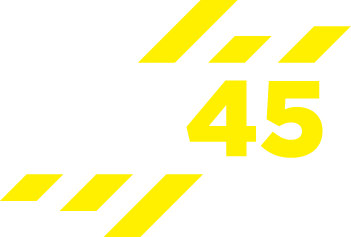 hiit circuitsSTRENGTH – AMRAP = 37.40 min(45sec on / 20 sec to change exercise – complete all 8 exercises x 4 rounds)Warm up 3-5 minsWarm up 3-5 minsUpper Body20 sec rest period20 sec rest periodLower Body20 sec rest period20 sec rest periodPlyometric20 sec rest period20 sec rest periodCore20 sec rest period20 sec rest periodUpper Body20 sec rest period20 sec rest periodLower Body20 sec rest period20 sec rest periodPlyometric20 sec rest period20 sec rest periodCore1.20 min recovery after each complete circuit 1.20 min recovery after each complete circuit Cool down & Stretch 3-5 minsCool down & Stretch 3-5 mins